Osnovni cilj projekta MENJAJ BRANJE IN SANJE na naši šoli je v dijakih prebuditi zanimanje za knjigo in branje. Sam namen ni le spodbuditi zanimanje za knjige oz. odkrivanje novih vsebin v le teh, ampak tudi spodbuditi izmenjave in trajnostno obnašanje – recikliranje. Ob tem pa še omogočimo dostopnost do knjig vsem, tudi tistim, ki si morda nove knjige ne morejo kupiti. Ob dnevu knjige oz. v tistem tednu smo v knjižnici izvedli manjšo akcijo izmenjave knjig z namenom pomladno očistiti zbirko domačih polic s knjigami. Na izmenjavo smo povabili dijake, profesorje in vse zaposlene na Centru.  Ob čaju smo zamenjali kar nekaj knjig. 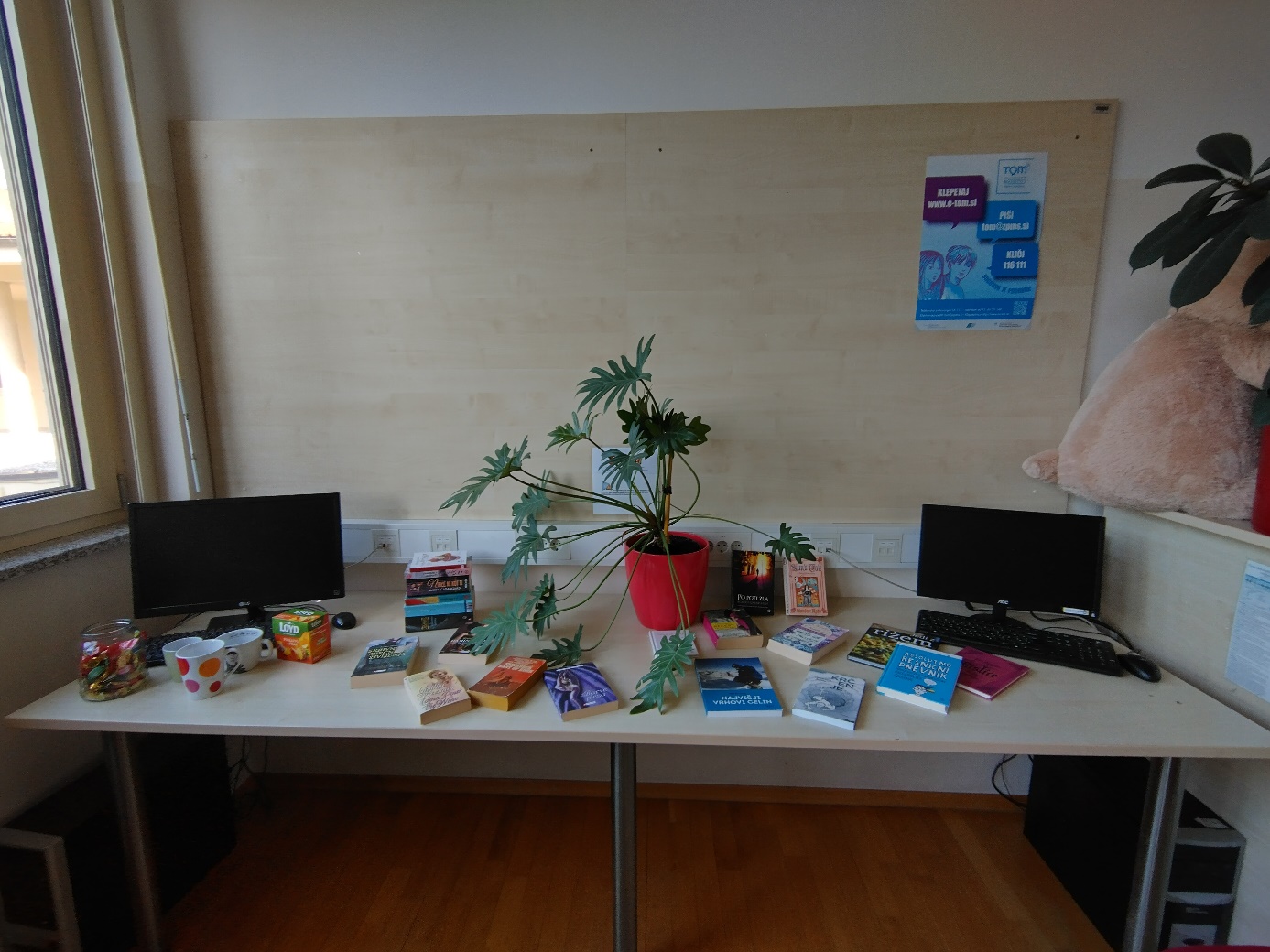 